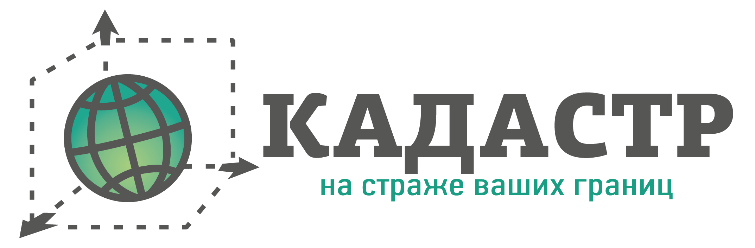 ГЕНЕРАЛЬНЫЙ ПЛАН АРХОНСКОГО СЕЛЬСКОГО ПОСЕЛЕНИЯ ПРИГОРОДНОГО РАЙОНА РЕСПУБЛИКИ СЕВЕРНАЯ ОСЕТИЯ-АЛАНИЯТом 1ПОЛОЖЕНИЕ О ТЕРРИТОРИАЛЬНОМ ПЛАНИРОВАНИИВладикавказ, 2023СОСТАВ АВТОРСКОГО КОЛЛЕКТИВАСОСТАВ ПРОЕКТАСОДЕРЖАНИЕ ТОМАВведениеПроект генерального плана Архонского сельского поселения Пригородного района Республики Северная Осетия-Алания разрабатывается с целью определения назначения территорий исходя из совокупности социальных, экономических, экологических и иных факторов, в целях обеспечения устойчивого развития территорий, развития инженерной, транспортной и социальной инфраструктур, обеспечения учета интересов граждан и их объединений, Российской Федерации, субъектов Российской Федерации, муниципальных образований.Задачами разработки проекта генерального плана Архонского сельского поселения Пригородного района Республики Северная Осетия-Алания являются:– рациональное функциональное зонирование территории с определением параметров функциональных зон с предложениями по размещению территорий жилищного строительства, промышленности и иных территорий;– планирование размещения объектов местного значения в соответствии с полномочиями по вопросам местного значения и в пределах переданных государственных полномочий, существенностью влияния на социально-экономическое развитие сельского поселения, в том числе размещение объектов, предусмотренных инвестиционными проектами;– размещение на территории Архонского сельского поселения Республики Северная Осетия-Алания объектов федерального и регионального значения, предусмотренных документами территориального планирования Российской Федерации и Республики Северная Осетия-Алания;– развитие транспортной, инженерной, социальной и иных видов инфраструктур сельского поселения;– повышение качества комфортности сельской среды;– обеспечение улучшения состояния окружающей среды, сохранения и восстановления биологического разнообразия культурных ландшафтов сельского поселения;– ускорение экономического роста, научно-технологического и инновационного развития сельского поселения;– обеспечение условий для повышения инвестиционной привлекательности Архонского сельского поселения Республики Северная Осетия-Алания, стимулирования жилищного и коммунального строительства, деловой активности и производства, торговли, науки, туризма и отдыха, а также обеспечение реализации мероприятий по развитию транспортной инфраструктуры;– создание условий для предупреждения чрезвычайных ситуаций природного и техногенного характера, ликвидации их последствий.Проект генерального плана Архонского сельского поселения Пригородного района Республики Северная Осетия-Алания разработан на период с 2019 года до 2039 года.Внесение изменений в Генеральный план Архонского сельского поселения Пригородного района Республики Северная Осетия-Алания, утвержденный Решением Комитета по архитектуре и градостроительству Республики Северная Осетия-Алания от 18.02.2020 № 12, осуществляется с целью отображения сведений о местоположении планируемых объектов в границах определенных генеральным планом функциональных зон, а также изменение границы населенного пункта – станица Архонская.Раздел 1. Сведения о видах, назначении и наименованиях планируемых для размещения объектов местного значения поселения, их основные характеристики, их местоположение, а также характеристики зон с особыми условиями использования территорий2. Параметры функциональных зон, а также сведения о планируемых для размещения в них объектов3. Сведения о границах населенных пунктов, входящих в состав поселенияВ состав Архонского сельского поселения Пригородного района Республики Северная Осетия-Алания входит один сельский населенный пункт – станица Архонская, являющаяся административным центром поселения.В соответствии с частью 5.1 статьи 23 Градостроительного кодекса Российской Федерации обязательным приложением к генеральному плану являются сведения о границах населенных пунктов (в том числе границах образуемых населенных пунктов), входящих в состав поселения или городского округа, которые должны содержать графическое описание местоположения границ населенных пунктов, перечень координат характерных точек этих границ в системе координат, используемой для ведения Единого государственного реестра недвижимости. Графическое описание местоположения границ ст. Архонская приведено в составе Приложения к проекту генерального плана Архонского сельского поселения. Текстовое описание местоположения границ ст. Архонская не приводится.ЗаказчикИсполнительАдминистрация местного самоуправления Архонского сельского поселения муниципального образования – Пригородный район Республики Северная Осетия-АланияОбщество с ограниченной ответственностью «Кадастр»ООО «Кадастр»,тел: 8-8672-333-303, 89194285982
362025, РСО-А, г. Владикавказ, ул. Ватутина, 17 «А» 
http://www.kadastr15.ru,e-mail: info@kadastr15.ruИНН - 1513044936,ОГРН - 1131513006437Руководитель проектаАвлохов А.Р.Руководитель проектаА.Р. АвлоховИнженер-картографП.В. ЧернуцкаяИнженерЗ.З. КодзаеваИнженерЛ.Э. Халилова№ томаНаименованиеПримечаниеГЕНЕРАЛЬНЫЙ ПЛАНГЕНЕРАЛЬНЫЙ ПЛАНГЕНЕРАЛЬНЫЙ ПЛАНТом 1Положение о территориальном планированииТом 1Карта планируемого размещения объектов местного значения поселенияТом 1Карта границ населенных пунктов, входящих в состав поселенияТом 1Карта функциональных зон поселенияМАТЕРИАЛЫ ПО ОБОСНОВАНИЮ ГЕНЕРАЛЬНОГО ПЛАНАМАТЕРИАЛЫ ПО ОБОСНОВАНИЮ ГЕНЕРАЛЬНОГО ПЛАНАМАТЕРИАЛЫ ПО ОБОСНОВАНИЮ ГЕНЕРАЛЬНОГО ПЛАНАТом 2Материалы по обоснованию в текстовой формеТом 2Материалы по обоснованию в виде карт№ разделаНаименование разделастр.Введение51Сведения о видах, назначении и наименованиях планируемых для размещения объектов местного значения поселения, их основные характеристики, их местоположение, а также характеристики зон с особыми условиями использования территорий62Параметры функциональных зон, а также сведения о планируемых для размещения в них объектах83Сведения о границах населенных пунктов, входящих в состав поселения104Карта планируемого размещения объектов местного значения поселения5Карта границ населенных пунктов, входящих в состав поселения6Карта функциональных зон поселенияПриложение№ 
п/пНаименование объектаОсновные характеристикиМестоположениеХарактеристика зоны с особыми условиями использования территорииСтатус объекта1.Объекты образованияОбъекты образованияОбъекты образованияОбъекты образованияОбъекты образования1.1Реконструкция объектов дошкольного образования с целью доведения мощности указанных объектов до нормативныхБудут определены на стадии проектированияЗона специализированной общественной застройки-реконструкция1.2Реконструкция общеобразовательных объектов с целью доведения мощности указанных объектов до нормативныхБудут определены на стадии проектированияЗона специализированной общественной застройки-реконструкция2.Объекты здравоохраненияОбъекты здравоохраненияОбъекты здравоохраненияОбъекты здравоохраненияОбъекты здравоохранения------3.Объекты культурыОбъекты культурыОбъекты культурыОбъекты культурыОбъекты культуры------4.Объекты физической культуры и массового спортаОбъекты физической культуры и массового спортаОбъекты физической культуры и массового спортаОбъекты физической культуры и массового спортаОбъекты физической культуры и массового спорта------5.Объекты транспортной инфраструктурыОбъекты транспортной инфраструктурыОбъекты транспортной инфраструктурыОбъекты транспортной инфраструктурыОбъекты транспортной инфраструктуры5.1Реконструкция мостового перехода через р. Терек на км 8,040 автодороги Архонская - БМК - Хумалаг – «Кавказ»Перечень и очередность мероприятий определяется профильными программами--проект5.2Строительство автомобильной дороги Владикавказ - Ардон - Чикола - Лескен 2 (объезд ст-цы Архонская)Будут определены на стадии проектирования-Размеры придорожной полосы определяется проектомпроект6.Объекты инженерной инфраструктурыОбъекты инженерной инфраструктурыОбъекты инженерной инфраструктурыОбъекты инженерной инфраструктурыОбъекты инженерной инфраструктуры------7.Объекты специального назначенияОбъекты специального назначенияОбъекты специального назначенияОбъекты специального назначенияОбъекты специального назначения------8.Иные объекты и территорииИные объекты и территорииИные объекты и территорииИные объекты и территорииИные объекты и территории8.1Создание крестьянско-фермерского хозяйства «Архонская»Создание инновационного хозяйства по выращиванию нишевых овощей и ягод для импортозамещения рынка РФ и на экспорт, путем реализации свежей и глубоко переработанной продукцииОбъект расположен в границах территории, на которую не распространяется действие градостроительного регламента (с/х угодья)Определяется проектом СЗЗ объекта. В соответствии с СанПиН 2.2.1/2.1.1.1200-03проект8.2Закладка яблоневого сада интенсивного типаПроект предполагает закладку яблоневого сада интенсивного типа на площади 549 га. В перспективе планируется строительство плодохранилища, рассчитанного на хранение 50 тыс. тонн фруктовОбъект расположен в границах территории, на которую не распространяется действие градостроительного регламента (с/х угодья)Определяется проектом СЗЗ объекта. В соответствии с СанПиН 2.2.1/2.1.1.1200-03проект8.3Строительство берегоукрепительных сооружений на реке Гизельдон в южной части станицыБудут определены на стадии проектирования--проект8.4Реконструкция водопроводных сетейБудут определены на стадии проектирования-Определяется проектом СЗЗ объекта. В соответствии с СанПиН 2.2.1/2.1.1.1200-03реконструкция№Наименование функциональной зоныПараметры функциональных зонПараметры функциональных зонСведения о планируемых для размещения объектахЗначение объекта№Наименование функциональной зоныПлощадь зоны, гаМаксимальная этажностьСведения о планируемых для размещения объектахЗначение объекта1234561Зона застройки индивидуальными жилыми домамиДо 3 этажей включительноНе размещаются-2Зона застройки индивидуальными жилыми домами (перспективная)До 3 этажей включительноНе размещаются-3Зона застройки малоэтажными жилыми домами (до 4 этажей, включая мансардный)до 4 этажей, включая мансардныйНе размещаются-4Общественно-деловые зоныНе нормируетсяНе размещаются-5Зона специализированной общественной застройкиНе нормируетсяНе размещаются-6Производственные зоны, зоны инженерной и транспортной инфраструктурНе нормируетсяНе размещаются-7Зоны сельскохозяйственного использованияНе нормируетсяНе размещаются-8Зона садоводческих или огороднических некоммерческих товариществНе нормируетсяНе размещаются-9Производственная зона сельскохозяйственных предприятийНе нормируетсяНе размещаются-10Зоны рекреационного назначенияНе нормируетсяНе размещаются-11Зоны кладбищНе нормируетсяНе размещаются-12Зона складирования и захоронения отходовНе нормируетсяНе размещаются-13Зона озелененных территорий специального назначенияНе нормируетсяНе размещаются-